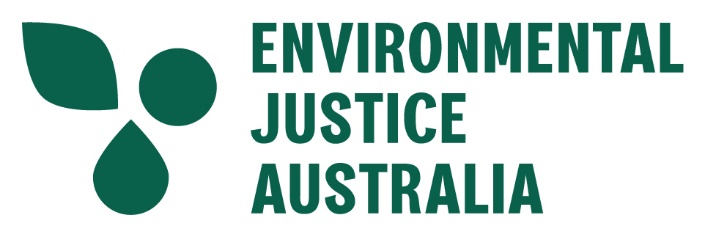 WINTER INTERNSHIP APPLICATION
PLEASE ENSURE THAT YOU HAVE READ ABOUT THE PROGRAM  CAN MEET THESE REQUIREMENTS BEFORE APPLYING:
You must be available 9.30am-5.00pm for two consecutive weeks in June/July 2024You must be undertaking or have recently completed a Bachelor of Laws or JDYou understand that this is a voluntary positionYou may be required to work from home. Remote devices will need some minimum technical requirements: 
- Reliable home Wi-Fi                                                                                                                                                         
- Mac users need Big Sur (Mac OS 11 or higher)
Environmental Justice Australia is an equal opportunity employer. Aboriginal and Torres Strait Islander people, women, people from culturally and linguistically diverse backgrounds, LGBTQI people and people with a disability are encouraged to apply.

HOW TO COMPLETE THIS FORM:
Download the form and save on your computer.  Fill in each grey area (field) with the required information. When you have finished each field, press tab to get to the next field or else click in the next field.

First Name:      Last name:      

Home Address:         Postcode:     

Home Phone:       

Mobile:      

Email:      

University:      

Course (please specify years, and if undertaking a double degree, the year level currently being undertaken for each):      
Where did you hear about this internship?       
 
When are you available?  From  Monday       (date) to Friday       (date) (if you available in discontinuous periods, please detail in your cover email) Do you identify as an Indigenous Australian/Torres Strait Islander?  What pronouns do you use?       Do you intend to count this placement towards any academic or PLT requirements?  No        Yes To help us manage any potential conflicts, have you previously completed or planning to undertake any other placement or employment with a government department or law firm undertaking environmental legal work?   No        Yes Why do you wish to undertake an internship at Environmental Justice Australia?      What particular life experience or background will you bring to the role at EJA?      

*Applications for longer periods will be considered in exceptional circumstances. If you seek a longer period, please indicate number of weeks (3 or 4):      



Please include with this application:a copy of your academic transcripta CV demonstrating your environmental/ interest, including previous degrees and paid or unpaid experience which could be relevantDo not submit a cover letter – all the relevant information should be in this form and your CV.Return the completed application via email to: admin@envirojustice.org.auApplications close Sunday 12th May midnight. 